CV No 1943898Resume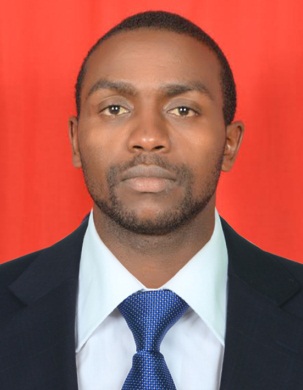 Personal InformationName			:      Kiminda John Kung’uSex			:      MaleNationality		:      KenyanAge			:      24 YearsLanguages		:      English, SwahiliVisa			:      Visit visaCareer ObjectiveAs a committed and well-motivated young person, I aspire to hold a position where I will be able to deliver quality service and support my employer’s vision. I am keen to find a position with an ambitious organization where I will be able to develop my abilities.MissionI am currently looking for an interesting opportunity in an organization where I can utilize the already acquired knowledge and skills.Work ExperienceMay 2015 – October 2016:			Position:	Senior SupervisorFor the 18 months, I worked as a senior supervisor for Uniqway Services Ltd. I was based at the factory headquarters of ‘Fresh An Juici Ltd’, a regional fresh fruits and vegetables supplier.Duties 	Supervising the sorting and value addition of fresh fruits and vegetables for sale at Nakumatt Supermarket outlets.Ensure employees have appropriate goals and provide employees performance feedback.Ensure new employees are oriented to the organization, policies and facilities.Manage daily stock records and their proper filing.Ensure monthly health insurance and retirement benefits payment for employees.Oct 2013 – March 2015:			SKICON GENERAL HARDWARE, KENYAPosition:	Office AdministratorI worked at the hardware store for 1½ years as a office administrator.Duties 	Coordinate office activities and operations and ensure compliance to company policies.Proper bookkeeping and mentoring office assistants.Managing phone calls, agendas and appointments.Track stocks of office supplies and place orders when necessary.Key Skills and CompetenciesAble to plan and organize tasks effectively.Flexible with working hours and having good interpersonal skills.Ability to work with minimum supervision in a work environment.Hobbies and InterestsReading journals especially on international affairs and watching documentaries on scientific research. I also have an interest in sports especially hard-court tennis and triple jump. Personal SkillsSkills possessed that are helpful in service delivery include;Computer savvyDetail focusedTime managementEducation BackgroundMay 2015 – Present:		UNIVERSITY OF NAIROBIDiploma in Project Planning and Management. Courses undertaken include fundamentals of project planning, project planning and control, project risk management, communications management, procurement management, project monitoring and evaluation.  Apr2013 – Sept 2013:		UNIVERSITY OF NAIROBICertificate in Information Technology Enabled Services and Business Process Outsourcing (ITES-BPO)Courses undertaken include; business communication skills, cross-cultural communication in business, PC and networking fundamentals, internet and e-communication, keyboarding skills and listening-speaking skills.May 2010– Mar 2013:		UNIVERSITY OF NAIROBIBachelor of Economics and Statistics (Second Class Honors)Jan 2006 - Nov 2009:		KANUNGA HIGH SCHOOLKenya Certificate of Secondary Education (Grade C+)Other QualificationsDec 2009 – Feb 2010:			LIIT COLLEGE, KENYACertificate in computer studiesI undertook basic computer training in form of packages. These packages include; MS Office Word, Access, Excel, PowerPoint, Publisher, Internet and E-mail.Mar 2010:				WA-JIMMY DRIVING SCHOOL, KENYADriving lessons, driving licenseReferees: Available upon requestKiminda John Kung’u – CV No 1943898To interview this candidate, please send your company name, vacancy and salary offered details along with this or other CV Reference Numbers that you may have short listed from http://www.gulfjobseeker.com/employer/cvdatabasepaid.php addressing to HR Consultant on cvcontacts@gulfjobseekers.comWe will contact the candidates to ensure their availability for your vacancy and send you our service HR Consulting Fees quotation for your approval. Whatsapp +971504753686______________________________________